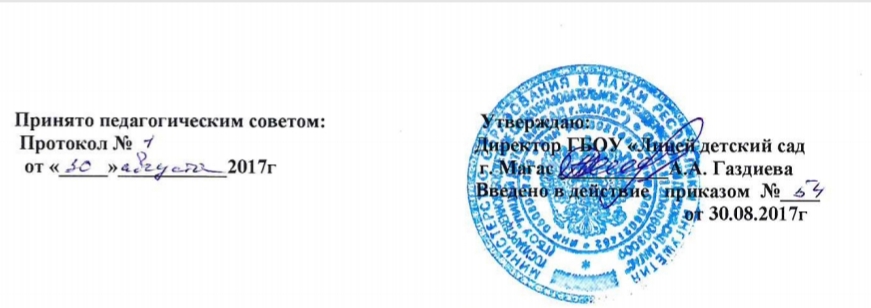 Положениео конкурсе педагогических достижений 1.Общие положения1.1. Настоящее положение определяет порядок и условия проведения конкурса педагогических достижений педагогических работников (далее – Конкурс).1.2. Конкурс направлен на выявление, поддержку и стимулирование талантливых, творческих педагогических работников.1.3. Конкурс реализуется в соответствии с приоритетными направлениями развития системы образования Российской Федерации и призван способствовать обновлению содержания практики обучения и воспитания, повышению профессионального мастерства и престижа профессии педагога, распространению педагогического опыта, внедрению новых педагогических технологий в систему образования. 1.4. Конкурс проводится отделом образования РИ и Министерством образования и науки РИ (далее – отдел образования).1.5. Конкурс проводится по следующим номинациям:Педагогический дебютМастерство учителяВоспитание и развитие дошкольникаМастерство педагога .подноминация «Творческий потенциал учителя при проведении учебной работы» подноминация «Творческий потенциал педагога дополнительного образования детей» Воспитание школьникаподноминация «Дебют»подноминация «Мастер»Эффективные технологии службы сопровожденияподноминация «Специалист по сопровождению обучающихся»подноминация «Учитель-дефектолог»Творчество педагога-внешкольникаподноминация «Дебют»подноминация «Мастер»Программа внеурочной деятельностиподноминация «Начальное общее образование»подноминация «Основное общее образование»1.6. Участие в конкурсе предполагает согласие авторов на обработку персональных данных и размещение материалов конкурсантов на сайте ОО.1.7. Конкурс не проводится в номинации или подноминации, если для участия в ней подано менее четырех заявок. В зависимости от количества поданных заявок могут быть образованы новые номинации и подноминации, а также объединены существующие.2. Цель и задачи Конкурса2.1. Цель конкурса: повышение социального статуса педагогических работников, их профессионального мастерства, выявление, поддержка и распространение эффективного педагогического опыта.2.2. Задачи:пропаганда и поддержка лучших педагогических идей и инициатив;общественное признание творчески работающих коллективов и педагогов;выявление и тиражирование эффективного педагогического опыта; внедрение и распространение современных инновационных педагогических технологий в практику образовательной деятельности; поддержка творчески работающих педагогов, повышение социальной значимости и престижа педагогической профессии;поиск новых форм профессионального общения.3. Организационный комитет по проведению конкурса педагогических достижений педагогических работников.3.1. Подготовку и проведение Конкурса осуществляет организационный комитет по проведению конкурса педагогических достижений педагогических работников  РИ (далее - Оргкомитет), в состав которого входят председатель, заместитель председателя, ответственный секретарь и члены комиссии из числа специалистов отдела образования, образовательных организаций, территориальной организации профсоюза.3.2. Оргкомитет осуществляет общее руководство Конкурсом и выполняет следующие функции:организационная, информационная и методическая поддержка Конкурса;определение номинаций и подноминаций Конкурса;разработка форм материалов и документов, представляемых конкурсантами;сбор работ участников Конкурса и организация их экспертизы;формирование состава конкурсных комиссий;формирование списка победителей и призеров Конкурса;организация подведения итогов Конкурса.3.3. Решения Оргкомитета оформляются протоколом.3.4. Председатель Оргкомитета имеет право:представлять результаты конкурса общественности;делегировать часть своих полномочий заместителю.3.5. Члены Оргкомитета имеют право:участвовать в экспертизе педагогической деятельности участников Конкурса;вносить предложения по совершенствованию содержания и организации Конкурса.3.6. Члены Оргкомитета обязаны:соблюдать положение;не пропускать заседания без уважительной причины;не использовать и не распространять материалы, представленные конкурсантами, без их разрешения.3.7. Заседания Оргкомитета проводятся перед началом конкурса и по окончании конкурса. Могут быть проведены внеочередные заседания.3.8. Решение Оргкомитета считается принятым, если за него проголосовало более половины списочного состава. При равенстве голосов право решающего голоса остается за председателем (заместителем председателя с соответствующими полномочиями). Решение оформляется протоколом за подписью председателя (или заместителя председателя) и ответственного секретаря.4. Конкурсная комиссия 4.1. Конкурсная комиссия создается по каждой номинации (подноминации) для организации конкурсных мероприятий, проведения экспертизы конкурсных материалов, оценки выполнения конкурсных заданий, обобщения результатов и подготовки протоколов.4.2. Конкурсные комиссии по соответствующей номинации (подноминации) состоят из председателя комиссии и не менее двух членов. В состав комиссий включаются педагогические и руководящие работники образовательных учреждений, специалисты отдела образования, победители конкурсов педагогических достижений предыдущих лет, педагоги, имеющие высшую квалификационную категорию, государственные или отраслевые награды, ученые степени и звания.4.4. Члены конкурсной комиссии обязаны:соблюдать положение;использовать для оценки конкурсантов критериальный аппарат в соответствии с приложением № 2 к Положению;голосовать индивидуально и открыто;не пропускать конкурсные этапы и заседания конкурсной комиссии без уважительной причины;не использовать и не распространять материалы, представленные конкурсантами, без их разрешения.4.5. Заседания конкурсной комиссии проводятся перед началом конкурса, после каждого тура и по окончании конкурса. 4.6. Конкурсная комиссия правомочна принимать решения, если на заседании присутствуют более половины ее состава. Решение комиссии считается принятым, если оно получило простое большинство голосов присутствующих.4.7. Решение конкурсной комиссии оформляется протоколом. 4.8. При экспертной оценке и вынесении решения конкурсной комиссии не имеют права голоса председатель, любой из членов конкурсной комиссии в том случае, если они работают в том же учреждении, что и конкурсант.	5. Участники конкурса5.1. Принять участие в Конкурсе могут руководящие и педагогические работники общеобразовательных организаций, дошкольных образовательных организаций и учреждений дополнительного образования РИ, кроме победителей районного и городского конкурса педагогических достижений трех предыдущих лет в соответствующей номинации.5.2. В номинации «Педагогический дебют» могут принять участие педагоги образовательных учреждений в возрасте до 30 лет и с педагогическим стажем работы до 2 лет без учета квалификационной категории.5.3. В номинации «Мастерство учителя» могут принять участие учителя первой и высшей квалификационной категории, имеющие педагогический стаж свыше 3 лет.5.4. В номинации «Воспитание и развитие дошкольника» могут принять участие воспитатели и специалисты дошкольных образовательных учреждений первой и высшей квалификационной категории, имеющие педагогический стаж свыше 4 лет.5.5. В номинации «Мастерство педагога» могут принять участие педагогические работники образовательных организаций. В подноминации «Творческий потенциал учителя при проведении учебной работы» - учителя общеобразовательных учреждений вне зависимости от стажа работы и имеющейся квалификационной категории. В подноминации «Творческий потенциал педагога дополнительного образования детей» - педагоги дополнительного образования детей, реализующие дополнительные общеобразовательные общеразвивающие программы.5.6. В номинации «Воспитание школьника» могут принять участие педагогические работники, выполняющие функции классных руководителей. В подноминации «Дебют» -  педагоги, выполняющие функции классных руководителей не более 4 лет. В подноминации «Мастер» -  педагоги, выполняющие функции классных руководителей более 4 лет. В подноминации «Воспитатель группы продленного дня» - воспитатели групп продленного дня и учителя начальных классов, являющиеся воспитателями группы продленного дня.5.7. В номинации «Эффективные технологии службы сопровождения» могут принять участие педагогические работники образовательных организаций. 5.8. В номинации «Творчество педагога-внешкольника» могут принять участие педагогические работники образовательных организаций. В подноминации «Дебют» -  педагоги дополнительного образования детей образовательных учреждений в возрасте до 30 лет и с педагогическим стажем работы до 3 лет. В подноминации «Мастер» - педагоги дополнительного образования образовательных организаций, имеющие педагогический стаж более 3 лет.5.9. В номинации «Программа внеурочной деятельности» могут принять участие руководящие, педагогические работники и творческие группы педагогов, реализующие программы внеурочной деятельности в образовательном учреждении.  5.10. Выдвижение кандидатов для участия в Конкурсе осуществляется образовательным учреждением. Каждое учреждение может выдвинуть не более трех участников в одной номинации.  Кандидат может участвовать только в одной номинации (подноминации).6. Сроки и порядок проведения Конкурса6.1. О точной дате, времени и месте проведения основных и дополнительных мероприятий конкурсанты и члены конкурсной комиссии будут уведомлены ответственным секретарем оргкомитета и (или) председателями конкурсных комиссий не позднее, чем за две недели до начала мероприятия.6.2. Для участия в конкурсе необходимо в определенные сроки  представить следующие документы:в электронном виде заявление-анкету на участие в Конкурсе;в электронном виде 2 цветные фотографии (портретную и жанровую, формат jpeg);в печатном виде заявление-анкету, заверенную подписью директора ОУ и печатью ОУ.6.3. Для участия в номинации «Эффективные технологии службы сопровождения» (подноминация «Специалист по сопровождению обучающихся») конкурсанты представляют вместе с заявлением-анкетой документ «Характеристика профессиональной деятельности». «Характеристика профессиональной деятельности» - документ формата Microsoft Word, основные разделы: сведения о профессиональном образовании и дополнительном профессиональном образовании; перечень разработанных конкурсантом локальных или методических документов, медиапродуктов, программ, проектов и пр.; обобщенные итоги профессиональной деятельности конкурсанта за последние 3 года; перечень применяемых конкурсантов технологий, методик, программ. Объем документа – не более 10 печатных страниц, оформленное следующим образом: формат – А4, поля: верхнее – 2 см, нижнее – 2 см, левое – 3 см, правое – 1,5 см, шрифт – Times New Roman, размер – 12. Интервал – одинарный.7. Конкурсные мероприятия по номинациям Конкурса 7.1. Номинация «Педагогический дебют»7.2. Номинация «Мастерство учителя»7.3. Номинация «Воспитание и развитие дошкольника»7.4. Номинация «Мастерство педагога»7.4.1. Подноминация «Творческий потенциал учителя при проведении учебной работы»7.4.2. Подноминация «Творческий потенциал педагога дополнительного образования детей»7.5. Номинация «Воспитание школьника»7.5.1. Подноминация «Дебют»7.5.2. Подноминация «Мастер»7.5.3. Подноминация «Воспитатель группы продленного дня»7.6. Номинация «Эффективные технологии службы сопровождения»7.6.1. Подноминация «Специалист по сопровождению обучающихся»7.6.2. «Учитель-дефектолог»7.7. Номинация «Творчество педагога-внешкольника»7.7.1. Подноминация «Мастер»7.7.2. Подноминация «Дебют»7.8. Номинация «Программа внеурочной деятельности»7.8.1. Подноминация «Начальное общее образование»7.8.2. Подноминация «Основное общее образование»8. Подведение итогов Конкурса8.1. В каждой номинации (подноминации) определяются один победитель, два лауреата и три дипломанта. В особых случаях, по решению конкурсной комиссии, количество победителей, лауреатов и дипломантов может быть изменено.8.2. Участники, прошедшие в финал, но не ставшие победителями и призерами,  награждаются благодарственными письмами.8.3. Победители и лауреаты награждаются дипломами и ценными подарками, дипломанты – дипломами.8.4. Методические материалы финалистов Конкурса размещаются на сайте. 8.5. Победители или лауреаты Конкурса по решению оргкомитета могут быть направлены на конкурс педагогических достижений РФ по соответствующим номинациям. 9. Требования к конкурсным документам 9.1. Анкета-заявка на участие в конкурсе оформляется согласно приложению №1 к Положению (текстовый редактор Microsoft Word в формате *.doc). 9.2. Фотография предоставляется в электронном виде (файл необходимо подписать: фамилия, № ОУ, формат jpeg).9.3. Конкурсные документы9.3.1.   Эссе «Классный руководитель – это…» (номинация «Воспитание школьника», подноминация «Дебют», «Мастер»). Эссе должно иметь ограниченный объем - не более 2 страниц печатного текста  и отражать педагогические принципы и подходы к образованию, понимание миссии педагога, классного руководителя в современном образовательном учреждении. Формат страницы — А 4, книжная ориентация, поля: верхнее - , нижнее - , 
левое - , правое ; шрифт - Times New Roman, размер шрифта - 12, интервал - полуторный, 100 % оригинального текста. Допускается заимствованный текст, если:он оформлен при помощи ссылок или сносок на используемые источники литературы;порог цитирования одного источника - не более 10%.План-конспект занятия, мероприятия объемом не более 4 печатных страниц должен содержать: титульный лист, в котором указываются: наименование государственного бюджетного общеобразовательного учреждения; фамилия, имя, отчество автора (полностью), должность, номинация, возрастная группа обучающихся, название и форма проведения занятия (мероприятия); пояснительную записку или краткую аннотацию, в которой раскрывается тема, актуальность, цель, задачи, ожидаемые результаты (личностные, метапредметные, предметные), форма проведения, виды деятельности, направление внеурочной деятельности (воспитательной работы), методы, приемы, определяется целевая аудитория, необходимое оборудование, назначение по использованию; поэтапный, развернутый план-конспект занятия (мероприятия), рефлексия; список использованной литературы, интернет-источников. Оформление текста: формат — А 4, поля: верхнее — 2 см, нижнее — 2 см, левое — 3см, правое — 1,5 см, шрифт - Times New Roman, размер -12, интервал — полуторный. 70 % оригинального текста. Заимствованный текст должен быть оформлен при помощи ссылок или сносок на используемые источники литературы. Порог цитирования одного источника — не более 10%. 9.3.2. Творческая разработка (номинация «Мастерство педагога физической культуры и спорта»). Творческая разработка оформляется в виде реферата по соответствующим формам физкультурно-оздоровительной и спортивной работы с детьми, организации и методике учебно-тренировочного процесса с юными спортсменами. Объем – не более 7 стр. с приложением, видеоматериалы с записью практических организационно-методических действий конкурсанта. Требования к оформлению реферата: формат – А4, поля: верхнее – 2 см, нижнее – 2 см, правое – 3 см, левое – 1,5 см, шрифт – Times New Roman, размер – 14, интервал – полуторный.9.3.3. Образовательная программа (номинация «Программа внеурочной деятельности», номинация «Творчество педагога-внешкольника», подноминация «Мастер»). Текст программы оформляется следующим образом: формат - А4, поля: верхнее — 2 см, нижнее — 2 см, левое — 3 см, правое - 1,5 см, шрифт - Times New Roman, размер -12, интервал - одинарный. 9.4. Все материалы, присланные на конкурс, проверяются специальной программой «Антиплагиат». К рассмотрению допускаются работы, в которых доля авторского текста (оригинальности) составляет не менее 70%.9.5.  О требованиях к оформлению конкурсных материалов по каждой номинации участники будут проинформированы на консультациях.9.6. Все материалы, присланные на конкурс, обратно не возвращаются и не рецензируются.9.7. Конкурсные материалы, представленные по истечении срока и (или) не отвечающие требованиям, указанным в настоящем положении, не принимаются и не рассматриваются.ЭтапыIIIIIIКонкурсные испытания«Моя инициатива 
в образовании»«Проведение урока по предмету»«Публичное выступление»ЦельОценить уровеньтворческого потенциала и профессионального мастерстваконкурсантаОценить уровень профессионального мастерства конкурсантаОценить гражданскую позицию конкурсанта и его профессиональное отношение к совершенствованию системы образованияФорма проведенияПрезентация педагогического проекта «Моя инициатива в образовании» (продолжительность –10 минут, включая 3 минуты на вопросы членов конкурсной комиссии)Проведение урока по предмету на незнакомой аудитории учащихся. Тема урока должна соответствовать календарному плану изучения материала в государственном образовательном учреждении, являющемся конкурсной площадкой.Если преподаваемый конкурсантом предмет не изучается в образовательной организации, то урок проводится на вводную тему.Обязательно наличие конспекта занятия или технологической карты2. Осуществление самоанализа урока (продолжительность – 10 минут, из них 5 минут – ответы на вопросы членов конкурсной комиссии)Публичное выступление на тему, по которой должно быть организовано широкое и открытое общественное обсуждение (тема выбирается конкурсантом) Продолжительность –7 минут.Члены конкурсной комиссии могут задать вопросыРезультатыПо сумме баллов первого этапа определяются участники второго этапа, набравших наибольшее количество балловПо сумме баллов первого  и второго этапов определяются участники третьего этапа, набравших наибольшее количество балловПо сумме баллов первого, второго и третьего этапов определяются победитель,  лауреаты и дипломантыПо сумме баллов первого, второго и третьего этапов определяются победитель,  лауреаты и дипломантыЭтапыIIIIIIКонкурсные испытания«Представление педагогического опыта»«Проведение урока по предмету»«Мастер-класс»ЦельОценить способность участника анализировать и обобщать свой педагогический опыт, оценивать его результативностьОценить уровень профессионально-личностных качеств конкурсантаОценить способность участника конкурса публично демонстрировать педагогическое мастерство в передаче инновационного опытаФорма проведенияПрезентация опыта работы(продолжительность –15 минут, из них 5 минут – ответы на вопросы членов конкурсной комиссии)1. Проведение открытого урока на незнакомой аудитории учащихся. Тема урока должна соответствовать календарному плану изучения материала в государственном образовательном учреждении, являющемся конкурсной площадкой.Если преподаваемый конкурсантом предмет не изучается в образовательной организации, то урок проводится на вводную тему.Обязательно наличие конспекта занятия или технологической карты2. Самоанализ урока (продолжительность –10 минут, из них 5 минут – ответы на вопросы членов конкурсной комиссии)Публичная индивидуальная демонстрация способовтрансляции на сцене образовательных технологий (методов, эффективных приёмов и др.). (продолжительность - 25 минут, из них 5 минут – ответы на вопросы членов конкурсной комиссии)РезультатыПо сумме баллов первого этапа определяются участники второго этапа, набравших наибольшее количество балловПо сумме баллов первого  и второго этапов определяются участники третьего этапа, набравших наибольшее количество балловПо сумме баллов первого, второго и третьего этапов определяются победитель,  лауреаты и дипломантыЭтапыI II III Конкурсные испытания«Творческая презентация» «Проведение открытого занятия»«Мастер-класс»ЦельОценить уровень профессионально-личностных качеств конкурсантаОценить уровень профессионального мастерства конкурсантаОценить способность участника конкурса публично демонстрировать педагогическое мастерство в передаче инновационного опытаФорма проведенияПредставление конкурсантом своей кандидатуры с проявлением творческих качеств личности (продолжительность – 10 минут, из них 5 минут – ответы на вопросы жюри)Тема опыта работы формулируется участником самостоятельно.1. Проведение открытого занятия на незнакомой аудитории детей.Тема занятия формулируется конкурсантом (продолжительность занятия - в соответствии с санитарно-эпидемиологическими правилами и нормативами).2. Осуществление самоанализа занятия (продолжительность – 10 минут, из них 5 минут – ответы на вопросы членов конкурсной комиссии)Проведениемастер – класса с аудиторией взрослых, демонстрирующего конкретный методический прием, метод, технологию воспитания, обучения, развития и оздоровления, отражающего современные тенденции развития дошкольного образования. (продолжительность - 25 минут, из них 5 минут – ответы на вопросы членов конкурсной комиссии)РезультатыПо сумме баллов первого этапа определяются участники второго этапа, набравших наибольшее количество балловПо сумме баллов первого  и второго этапов определяются участники третьего этапа, набравших наибольшее количество балловПо сумме баллов первого, второго и третьего этапов определяются победитель,  лауреаты и дипломантыЭтапыI IIIIIКонкурсные испытания«Творческая разработка»«Теоретическая защита творческой разработки»«Открытое занятие» ЦельОценить способность участника анализировать и обобщать педагогический опытОценить способность участника анализировать и обобщать педагогический опытОценить уровень профессионально- личностных качеств конкурсантаФорма проведенияЗаочная форма проведения.Экспертиза конкурсных материалов в виде реферата, отражающего педагогическую и методическую деятельность конкурсанта объемом не более 7 стр.Очная форма проведения Публичная защита реферата, представленного на конкурс Продолжительность –до 7 минут.Практическая демонстрация фрагмента урока/занятия по физической культуре (до 20 мин).Проведение занятия  (фрагмента урока) на незнакомой аудитории детей(обязательно наличие конспекта занятия/урока)РезультатыПо сумме баллов первого этапа определяются участники второго этапа, набравших наибольшее количество балловПо сумме баллов первого  и второго этапов определяются участники третьего этапа, набравших наибольшее количество балловПо сумме баллов первого, второго и третьего этапов определяются победитель,  лауреаты и дипломантыЭтапыI IIIIIКонкурсные испытания«Конкурс документов»«Открытое занятие»«Публичное выступление» ЦельОценить способность участника анализировать и обобщать свой педагогический опыт, оценивать его результативностьОценить способность участника конкурса публично демонстрировать педагогическое мастерство в передаче инновационного опытаОценить способность участника конкурса публично демонстрировать педагогическое мастерство в передаче инновационного опытаФорма проведенияЗаочная форма проведенияКонкурсная комиссия оценивает работы конкурсанта1.Эссе «Классный руководитель – это…»2.План-конспект 30-минутного занятия (мероприятия) в рамках внеурочной деятельности или воспитательной работы. Тема определяется конкурсантом самостоятельно.Документ представляется в печатном и электронном видах.1.Открытое занятие проводится по заявленной конкурсантом теме, отражает специфику, систему работы классного руководителя. Занятие проводится с незнакомой группой обучающихся. Обязательно наличие конспекта занятия.Продолжительность занятия - 20 минут. 2.Самоанализ занятия - 10 минут, из них 5 минут ответы на вопросы КомиссииТема выступления сообщается конкурсантам на консультации после оглашения результатов2 этапа.Регламент – до 5 минут.РезультатыПо сумме баллов первого этапа определяются участники второго этапа, набравших наибольшее количество балловПо сумме баллов первого  и второго этапов определяются участники третьего этапа, набравших наибольшее количество балловПо сумме баллов первого, второго и третьего этапов определяются победитель,  лауреаты и дипломантыЭтапыIIIКонкурсные испытанияПрезентация из опыта работы «У меня это хорошо получается» «Проведение занятия»ЦельОценить способность участника анализировать и обобщать свой педагогический опыт, оценить его результативностьОценить уровень профессионального мастерства конкурсантаФорма проведенияПрезентация опыта работы(регламент – до 15 минут, включая 5 минут для ответов на вопросы членов конкурсной комиссии)1. Проведение занятия на незнакомой аудитории учащихся (продолжительность - 40 минут.2. Самоанализ занятия (продолжительность – 10 минут, из них 5 минут - ответы на вопросы членов конкурсной комиссии)РезультатыПо сумме баллов первого этапа определяются участники второго этапа , набравших наибольшее количество балловПо сумме баллов первого и второго этапов определяются победители, лауреаты, дипломантыЭтапыI IIIIIКонкурсные испытания«Творческая презентация»«Представление педагогического опыта» «Мастер-класс»ЦельОценить уровень профессионально-личностных качеств конкурсантаОценить профессиональную компетентность на примере представления практического опытаОценить способность участника конкурса публично демонстрировать педагогическое мастерство в передаче инновационного опытаФорма проведенияПредставление конкурсантом своей кандидатуры с проявлением творческих качеств личности (продолжительность – 10 минут, из них 5 минут – ответы на вопросы членов конкурсной комиссии)Презентация опыта работы(продолжительность –15 минут, из них 5 минут – ответы на вопросы членов конкурсной комиссии)Проведение мастер – класса (продолжительность - 15 минут, из них 5 минут – ответы на вопросы членов конкурсной комиссии)РезультатыПо сумме баллов первого этапа определяются участники второго этапа, набравших наибольшее количество балловПо сумме баллов первого  и второго этапов определяются участники третьего этапа, набравших наибольшее количество балловПо сумме баллов первого, второго и третьего этапов определяются победитель,  лауреаты и дипломантыЭтапыIIIIIIКонкурсные испытания«Творческая презентация»«Проведение занятия»«Мастер-класс»ЦельОценить уровень профессионально-личностных качеств конкурсантаОценить уровень профессионального мастерства конкурсантаОценить способность участника конкурса публично демонстрировать педагогическое мастерство в передаче инновационного опытаФорма проведенияПредставление конкурсантом своей кандидатуры с проявлением творческих качеств личности (продолжительность – 10 минут, из них 5 минут – ответы на вопросы членов конкурсной комиссии)1. Проведение открытого урока/занятия в образовательной организации, являющейся конкурсной площадкойТема урока/занятия формулируется конкурсантом.Продолжительность урока/ занятия – в соответствии с санитарно-эпидемиологическими правилами и нормативами.2. Осуществление самоанализа урока/занятия (продолжительность - 10 минут, из них 5 минут – ответы на вопросы членов конкурсной комиссии)Проведениемастер – класса с аудиторией взрослых,демонстрирующего конкретныйметодический прием, метод,технологию отражающегосовременные тенденции развитияобразования обучающихся сограниченными возможностямиздоровья.Продолжительность - 25 минут,из них 5 минут - ответы навопросы жюриРезультатыПо сумме баллов первого этапа определяются участники второго этапа, набравших наибольшее количество балловПо сумме баллов первого  и второго этапов определяются участники третьего этапа, набравших наибольшее количество балловПо сумме баллов первого, второго и третьего этапов определяются победитель,  лауреаты и дипломантыЭтапыI II III Конкурсное испытание«Дополнительная общеобразовательная программа»«Открытое занятие»«Педагогический проект» ЦельОценить уровень профессиональной компетентности конкурсантаОценить уровень профессиональных умений и личностных качеств конкурсантаОценить способность участника конкурса публично демонстрировать   мастерство в педагогическом проектированииФорма проведенияЗаочная форма проведения.Анализ дополнительных общеобразовательных программДополнительная общеобразовательная программа.Информационно-аналитические материалы к образовательной программе, подтверждающие эффективность ее реализации.Проведение занятия«Я приглашаю Вас в свой мир» на незнакомой аудитории детей(продолжительность - 45 минут, для младшего школьного возраста – 35 минут).Обязательно наличие конспекта занятия.2. Проведение самоанализа занятия(продолжительность  - 10 минут, из них 5 минут – ответы на вопросы членов конкурсной комиссии)Проведение мероприятия с педагогами «Педагогический проект»на аудитории участников конкурса(продолжительность  - 45 минут,  5 минут – ответы на вопросы членов конкурсной комиссииРезультатыПо сумме баллов первого этапа определяются участники второго этапа, набравших наибольшее количество балловПо сумме баллов первого  и второго этапов определяются участники третьего этапа, набравших наибольшее количество балловПо сумме баллов первого, второго и третьего этапов определяются победитель,  лауреаты и дипломантыЭтапыI II III Конкурсное испытание «Значимость дополнительной общеобразовательной программы для  образования  детей»«Открытое занятие»«Публичное выступление»ЦельОценить уровень понимания конкурсантом места программы в общих трендах образования и воспитания детей  Оценить уровень профессиональных умений и личностных качеств конкурсантаОценить гражданскую позицию конкурсанта и его профессиональное отношение к совершенствованию системы образованияФорма проведения Выступление «Значимость дополнительной общеобразовательной программы для образования детей» (продолжительность –до 10 минут,  3 минуты на вопросы членов конкурсной комиссии)Проведение открытого занятия «Ознакомление с новым видом деятельности в соответствии с дополнительной общеобразовательной программой» с детьми своего объединения. (продолжительность 45 минут). Обязательно наличие конспекта занятия.Проведение самоанализа занятия(продолжительность до 10 минут), из них 5 минут – ответы на вопросы жюри)Публичное выступление на тему, по которой должно быть организовано широкое и открытое общественное обсуждение (тема выбирается конкурсантом) Продолжительность –до 10 минут.Члены конкурсной комиссии могут задать вопросыРезультатыПо сумме баллов первого этапа определяются участники второго этапа, набравших наибольшее количество балловПо сумме баллов первого  и второго этапов определяются участники третьего этапа, набравших наибольшее количество балловПо сумме баллов первого, второго и третьего этапов определяются победитель,  лауреаты и дипломантыЭтапыIIIКонкурсные испытанияПрограмма внеурочной деятельностиПрезентация программы внеурочной деятельностиЦельОценить программные материалыОценить программно-методическое сопровождение образовательных отношений в школеФорма проведенияЗаочная форма.Анализ представленных программОчная формаВыступление участников. Продолжительность - 15 мин, из них 5 минут ответы на вопросы жюри РезультатыПо сумме баллов первого этапа определяются участники второго этапа , набравших наибольшее количество балловПо сумме баллов первого и второго этапов определяются победители, лауреаты, дипломанты